فرم مجوز دفاع از       پایان نامه /  رساله دکتری دانشگاه خوارزمی 
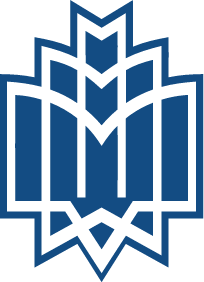 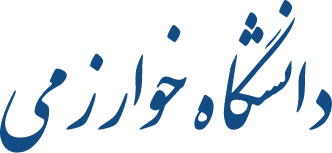 معاون آموزشی                                                                                                                                                               دانشکده فیزیک                                                                                                                                                                  امضاءمقاله فوق جهت کسب امتیاز لازم برای دفاع از رساله دانشجوی فوق قابل قبول میباشد (تصویر نامه پذیرش مقاله پیوست میباشد) عنوان مقاله:   عنوان نشریه : ................................................................................................................................................................ نوع نشریه:       معاونت آموزشی / پژوهشی دانشکدهنامبرده تاییدیه تحصیلی را دارد.                    نمره زبان ................ در آزمون ............................. به تایید رسیده است . نامبرده کلیه شهریه خود را پرداخت نموده و هیچگونه بدهی بابت شهریه دوره آموزشی خود نداردتاییدیه سامانه همانند جو را ضمیمه نموده است.         تاریخ تصویب پروپوزال ...............                                                                کارشناس آموزشی گروه       امضا                              وضعیت آموزشی دانشجوی فوق بررسی شد و و با تعداد ........ واحد گذرانده و معدل کل ................ ، در نیمسال جاری ثبت نام نموده است و از نظر آموزشی مشکلی ندارند و پس از اخذ مجوزهای لازم میتواند جهت دفاع از رساله خود اقدام نماید.

تاریخ پیش دفاع از پروپوزال ...............                                                                         مدیر گروه آموزشی                 امضاء  هماهنگی لازم جهت برگزاری جلسه دفاع از رساله/ پایان نامه در روز ............. به تاریخ ...../...../.......... ساعت ....../...... در محل ................... توسط دانشجو انجام   شده است و به تأیید امضاء کنندگان زیر رسیده است.                                                                     امضاء استاد راهنما  هماهنگی لازم جهت برگزاری جلسه دفاع از رساله/ پایان نامه در روز ............. به تاریخ ...../...../.......... ساعت ....../...... در محل ................... توسط دانشجو انجام   شده است و به تأیید امضاء کنندگان زیر رسیده است.                                                                     امضاء استاد راهنما  هماهنگی لازم جهت برگزاری جلسه دفاع از رساله/ پایان نامه در روز ............. به تاریخ ...../...../.......... ساعت ....../...... در محل ................... توسط دانشجو انجام   شده است و به تأیید امضاء کنندگان زیر رسیده است.                                                                     امضاء استاد راهنما  امضاء استادان داور  -1 نام و نام خانوادگی        امضاء  -2 نام و نام خانوادگی        امضاء  3-  نام و نام خانوادگی       امضاء  4- نام و نام خانوادگی         امضاءامضاء استاد / استادان مشاور1- نام و نام خانوادگی     امضاء2  نام و نام خانوادگی        امضاامضاء استاد /استادان راهنما1- نام و نام خانوادگی           امضاء2  نام و نام خانوادگی            امضا